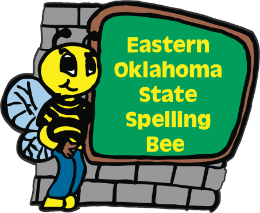 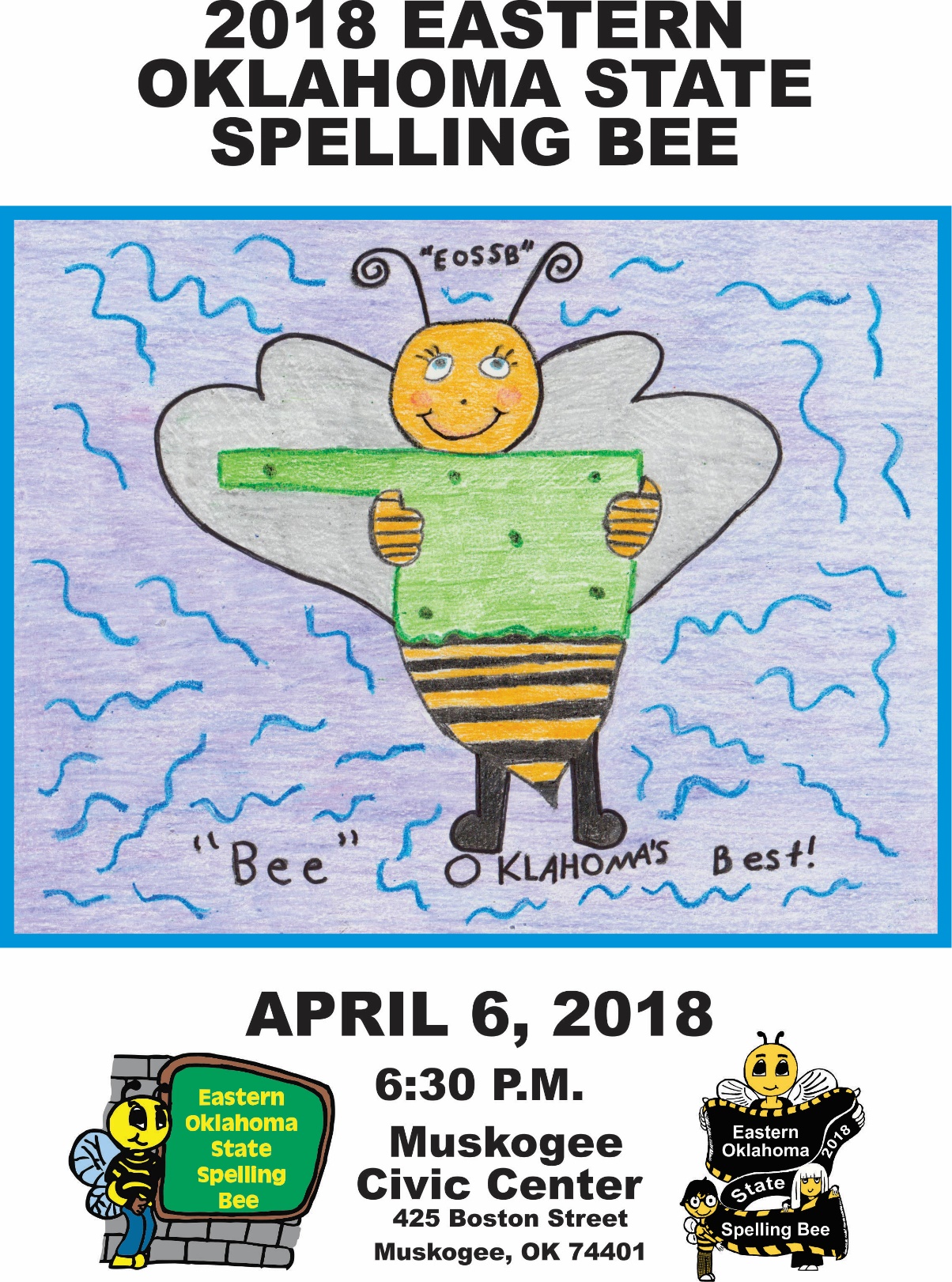 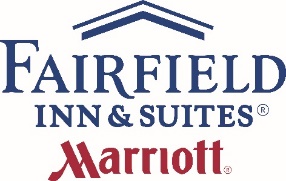 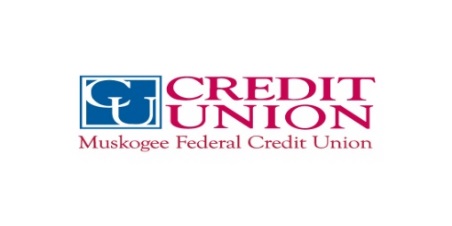 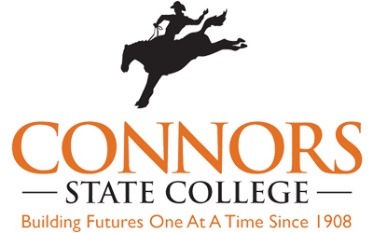 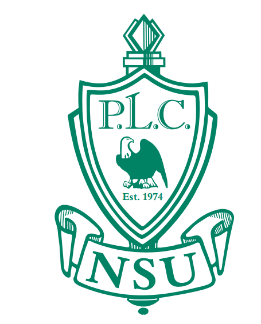 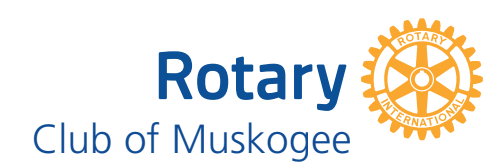 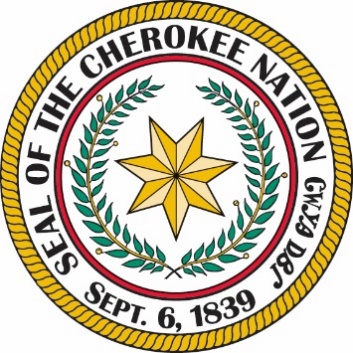 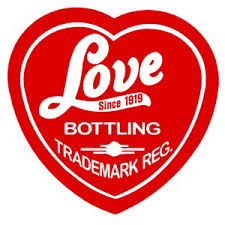 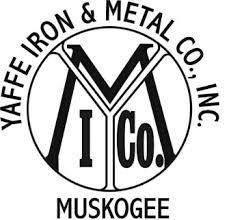 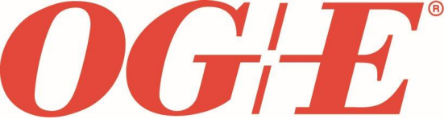 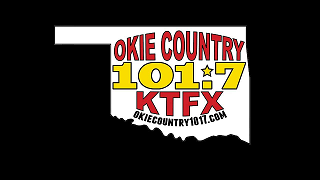 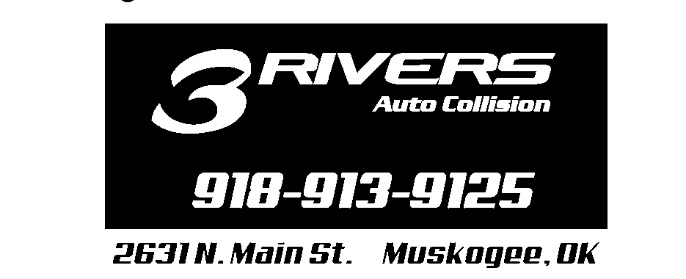 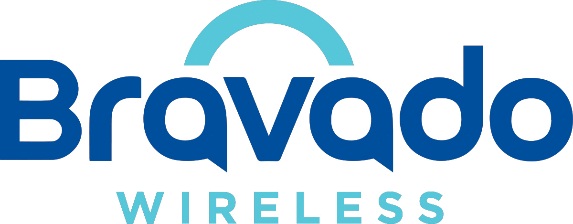 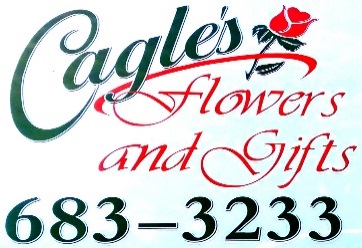 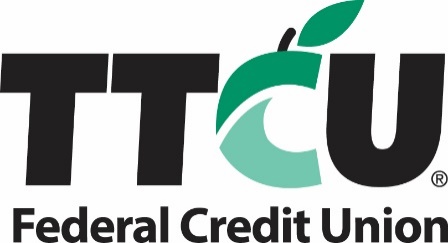 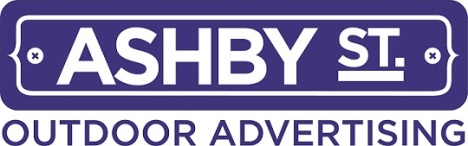 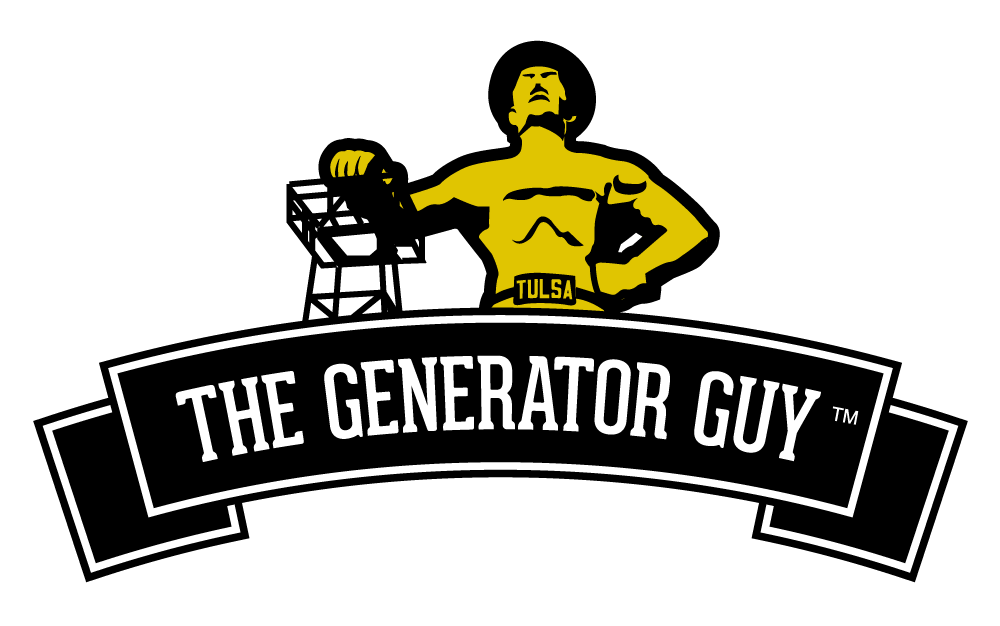 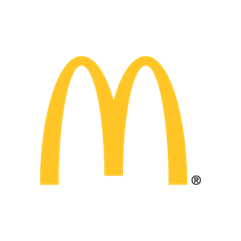 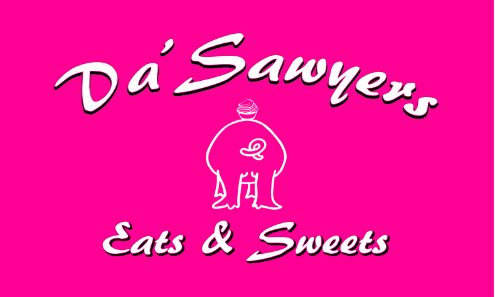 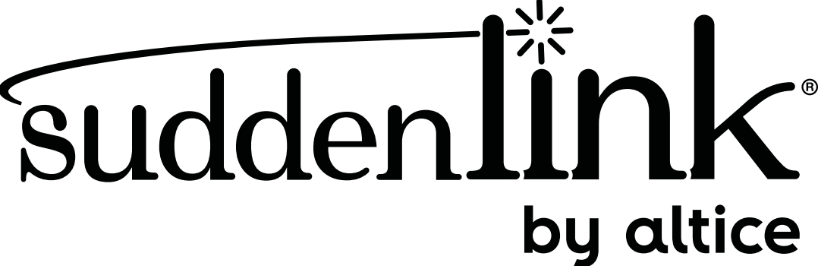 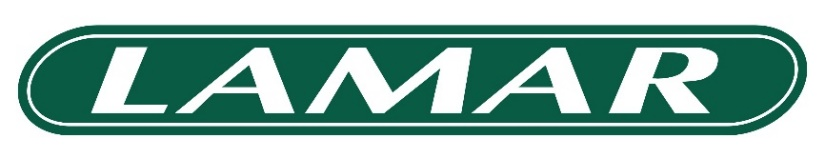 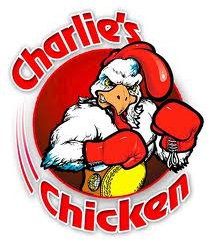 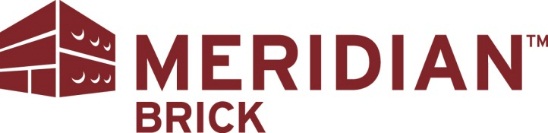 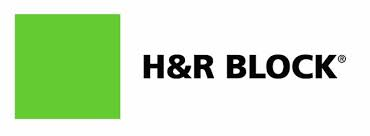 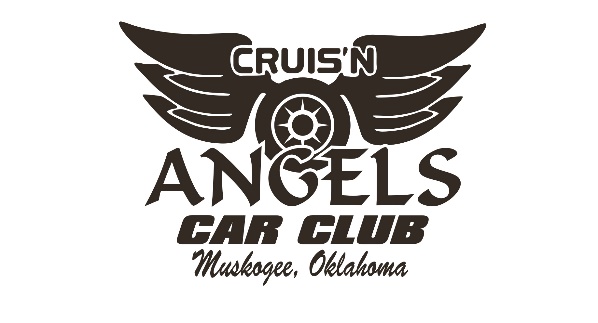 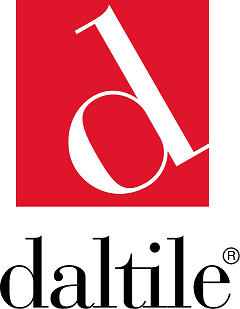 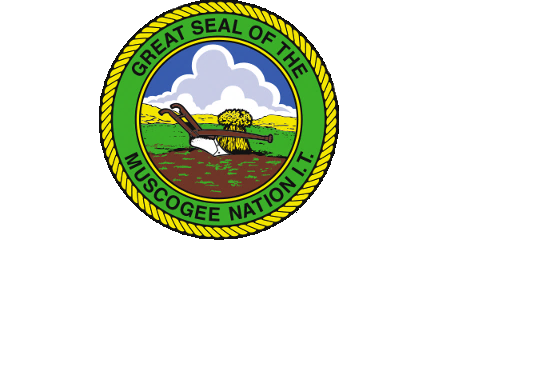 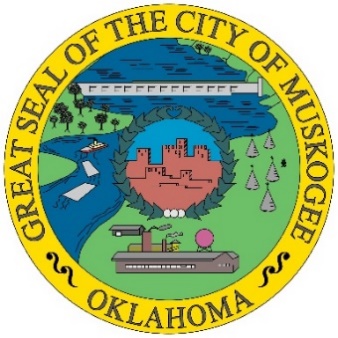                Eastern Oklahoma State Spelling Bee                   School Representatives                              2018      2018Eastern Oklahoma State Spelling Bee               School Representatives                                2018                                                           2018 Eastern Oklahoma State                              Spelling Bee Prizes!                   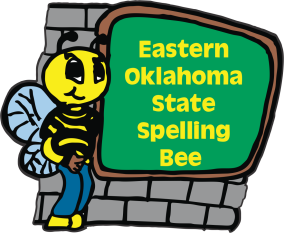 